第１１回関東小学生オープンダブルス大会／忘れ物一覧１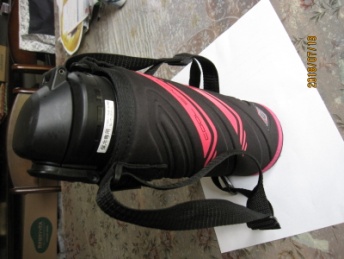 ８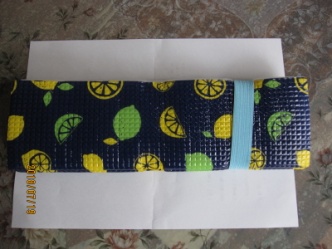 ２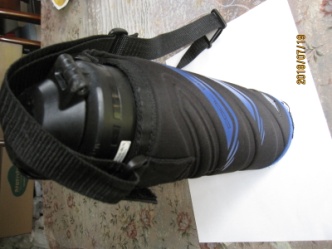 ９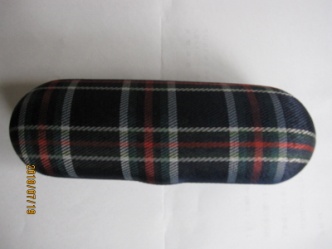 ３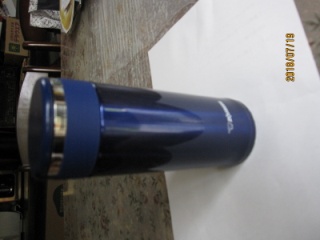 10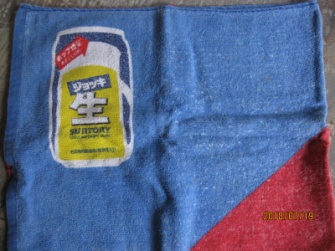 ４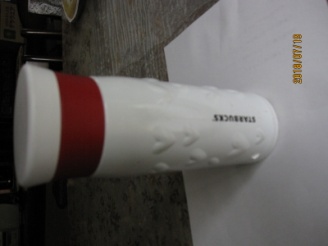 11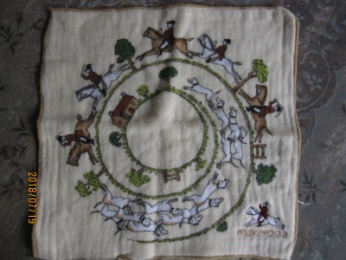 ５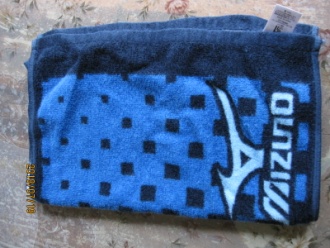 12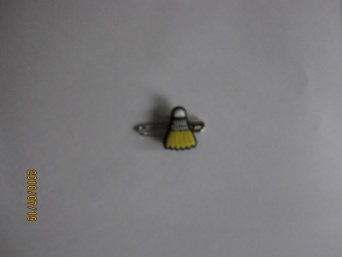 ６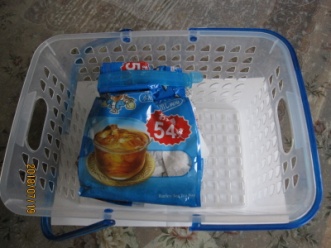 13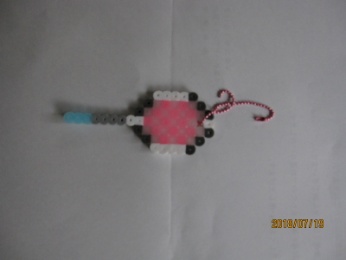 ７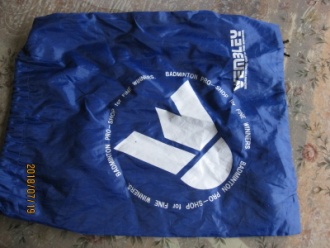 14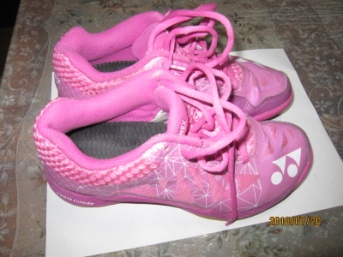 